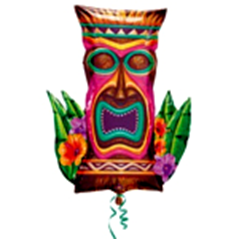 Hawaiian WeekendAt Emmett KOAJuly 19-22Thursday:3:00-3:30 Arts & Crafts at the Pavilion4:30-5:00 Mini Golf Tournament meet at store5:30-6:00 Basketball meet at the court6:30-7:00 Sidewalk Chalk at the basketball court7:00-7:30pm $Ashby’s Ice Cream at the PavilionFriday: 9:00am-8:30pm-$Jumping Pillow 3:15-3:45 Arts & Crafts at the Pavilion7:00-7:30 Parachute Games in the Playground8:30-? Movie at the Pavilion/ $1 popcornSaturday: 9:00am-8:30pm-$Jumping Pillow 10:00-11:00am Sandcastle Contest at the beach (VIP or Visitor wristband required)11:30am Sandcastle Contest Awards at the beach followed by foam party1:00-1:30 Water Balloon games near playground (VIP or Visitor wristband required)3:00-4:00 $Bingo at the Pavilion6:30 Wagon Ride meet promptly in front of the store (VIP or Visitor wristband required)7:00-10:00 DJ Dance Party at the Pavilion 7:30 Hula Hoop Contest & Limbo Contest at Pavilion (VIP or Visitor wristband required)Sunday: 9:00-10:30 BREAKFAST AT THE PAVILION ALL YOU CAN EAT BUFFET $7 adults/ $4 children 10-under9:00am-8:30pm $Jumping Pillow 2:30-3:00 Arts & Crafts at the Pavilion3:30-4:00 Gaga Ball at the Pit4:30-5:00 Basketball meet at the court6:00pm Barrel Train Ride meet outside the store (VIP or Visitor wristband required)7:00-7:30pm $Ashby’s Ice Cream at the Pavilion